Словосочетание                                                 т е о р и яСловосочетанием называется соединение двух и более самостоятельных слов, связанных между собой по смыслу и грамматически: весеннее утро; общаться с друзьями; трудно, но приятно.Виды словосочетаний по типу связиСочинительные словосочетанияСочинительные словосочетания - такие словосочетания, в которых объединяются равноправные слова: в них невозможно задать вопрос от одного слова к другому, например: небо и земля; меленький, но уютный; завтра или сегодня; реки, озера, моря.ПримечаниеПо мнению многих филологов, сочинительные сочетания слов словосочетаниями не являются. Их включение или невключение в словосочетания определяется позицией авторов учебных пособий.Подчинительные словосочетанияПодчинительные словосочетания - такие словосочетания, в которых объединяются неравноправные слова: одно из них является главным, другое - зависимым. От главного слова к зависимому задается вопрос. Например: равнодушный к похвалам (от главного слова равнодушный задается вопрос к зависимому слову похвалам).В зависимости от того, какой частью речи выражено главное слово, выделяют три группы подчинительных словосочетаний: именные, глагольные, наречные.В именных словосочетаниях главное слово выражается существительным, прилагательным, причастием, числительным, местоимением: беседа наедине, намерение поговорить, по-весеннему свежий, участвующий в работе, два друга, один из нас, кто-то из нас.В глагольных словосочетаниях главное слово выражается глаголом или деепричастием: аплодировать артисту (аплодируя артисту), выступать убедительно (выступая убедительно, выступив убедительно).В наречных словосочетаниях главное слово выражается наречием или словом состояния: довольно громко, по-домашнему уютно, темно в доме.Существует три типа связи между словами в словосочетании: согласование (вид связи, при котором зависимое слово уподобляется а своей форме главному слову): красивая шляпка, об интересном рассказе;Главное слово при согласовании — существительное или любая часть речи в функции существительного (т.е. в предметном значении): В саду слышны птичьи трели (сущ.). Уважаемые провожающие, освободите вагоны (прич.).Зависимое слово при согласовании может быть выражено1) прилагательным в любой форме (кроме простой сравнительной и построенной на его базе составной превосходной степеней сравнения), которое согласуется с главным словом в роде, числе, падеже: интересную книгу, краткое прилагательное в позиции определения — в роде и числе: Зол на друга, я перестал ему писать,2) местоименным прилагательным (кроме его, ее, их), согласование то же: мою книгу,3) порядковым числительным и числительным один, согласование то же: пятую / одну книгу,4) причастием; согласование то же: прочитанную книгу,5) существительным — согласованным приложением, которое согласуется с главным словом в падеже и числе (если согласуемое существительное изменяется по числам): мамой-учителем,6) количественными числительными в косвенных падежах; согласование в падеже, а для слова оба и в роде (см. раздел морфологии): обеих девочек, обоих мальчиков.управление (вид связи, при котором зависимое слово употребляется в определенной форме в зависимости от лексико-грамматического значения главного слова): ненависть к врагу, читать книгу; Главное слово при управлении выражается1) глаголом в любой форме: читать / читал / читающий / читая книгу,2) существительным: чтение книги,3) прилагательным: довольный успехом,4) количественным числительным в И. (В.) падеже: три стула, пять стульев.Зависимое слово при управлении — существительное, местоименное существительное или любая часть речи в функции существительного: посмотреть на друга / на него / на сидящего.примыкание (вид связи, при котором зависимость слова выражается лексически, порядком слов и интонацией, без применения служебных слое или морфологического изменения): петь красиво, лежать дрожа. Связь между главным и зависимым словом осуществляется только по смыслу.Главное слово при примыкании:1) глагол: бежать быстро,2) прилагательное: очень быстрый,3) наречие: очень быстро,4) существительное: яйцо всмятку, брюки клеш, дети постарше.Зависимое слово при примыкании выражается1) наречием, в том числе в форме степеней сравнения: идти пешком, пиши быстрее,2) деепричастием: говорил заикаясь,3) инфинитивом: просил написать,4) сравнительной степенью прилагательного: дети постарше,5) неизменяемым (аналитическим) прилагательным: цвет хаки,6) местоименным прилагательным его, ее, их: его дом / книга / окно,7) существительным — несогласованным приложением: в газете «Известия».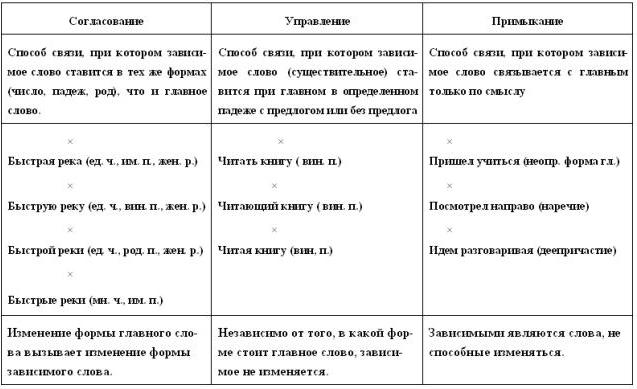 Упражнение 1. Укажите виды словосочетаний по главному слову.Примчаться к тебе, прибыть неожиданно, крыша над головой, по первому снегу, у моего товарища, нежно прикасаясь, собственное жилище, снял пальто, спал сидя, говорил улыбаясь, бегущий человек, бегущий навстречу, роясь в вещах, больной в палате, на деревянном столе, мамино платье, фамильные драгоценности, лист бумагиУпражнение 2. Укажите тип связи (согласование, управление, примыкание) в приводимых ниже словосочетаниях.Интересная книга, написать изложение, встречаться изредка, уехать на юг, уединённое место, каждый ученик, войдя в комнату, советы родителей, писать быстро, писать карандашом, любовь к родине, предложить сесть, заниматься по плану, проснуться рано, последние известия, подплыть к берегу, готовый услужить, достойный похвалы, стремление к знаниям,  желание учиться, вытереть насухо, говорить по-английски, контроль над исполнением.Упражнение 3. Раскройте скобки, заключённые в них слова поставьте в нужной форме; образуйте словосочетания со связью согласования.Амплуа (широкий), бюро (справочный), жюри (авторитетный), какао (вкусный), кафе (отремонтированный), кино (широкоэкранный), коммюнике (официальный), кофе (чёрный), меню (разнообразный), метро (ленинградский), портмоне (кожаный), резюме (краткий), трико (шёлковый), трюмо (стенной), фойе (просторный), Батуми (солнечный), Миссисипи (полноводный), Токио (многомиллионный), Чикаго (огромный).Упражнение 4. Выборочно-распределительный диктант. Укажите виды связи словосочетаний.Громкий шорох, сходить за багажом, поймать скворчонка, шорох деревьев, холщовый мешок, ночёвка в лесу, золочёное кольцо, три шофёра, горячо спорить, ягоды крыжовника, новое шоссе, вскипячённое молоко, отвлечённый взгляд, говоришь шёпотом, раскорчеванные пни, совершить прыжок, серый пиджачок, рисовать карандашом,Упражнение 5. Составьте из данных слов, где это возможно, словосочетания. Запишите их, вставляя пропущенные буквы. Обозначьте смысловую связь между словами в словосочетании.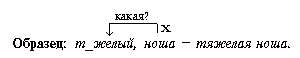 Уд_вительный, животное; препод_ватель, математика; насл_ждаться, природа; объ_снять, задача; м_люсенький, озерцо; п_хучий, сирень; ум_лять, отец; дружный, озеро; кислый, тетрадь.Сделайте вывод о том, в каком случае из слов нельзя составить словосочетания.Составьте и запишите с двумя словосочетаниями предложения. Чем отличается словосочетание от предложения?Упражнение 6. Сколько словосочетаний можно составить путем подбора к данным существительным указанных в скобках имен прилагательных? Почему?Волосы, глаза, загар, лошадь, карандаш (коричневый, карий, гнедой, каштановый, шоколадный).Упражнение 7. Составьте и запишите словосочетания, вставляя пропущенные буквы. Можно ли составить из данных слов словосочетания, не изменяя слова? Что надо сделать, чтобы из этих пар слов были образованы словосочетания?Обозначьте, какими средствами устанавливается грамматическая связь между словами в словосочетании. 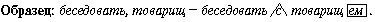 Др_жать, холод; разд_ваться, тишина; пос_деть, скамейка; уд_литься, расстояние; изв_стить, поездка; пож_леть, сестренка.Сделайте вывод о средствах связи слов в словосочетании.Подберите к выделенным словам 2–3 однокоренных слова различных частей речи. Укажите части речи.Упражнение 8. Составьте и запишите словосочетания, соединяя по смыслу данные глаголы и наречия, вставляя пропущенные буквы.Прибл_жаться, быстро; писать, аккуратно; насл_ждаться, безмятежно; относиться, доброжелательно; восх_щаться, громко; прод_лжаться, долго.Подберите антонимы к выделенным словам.Разберите по составу слова быстро, писать. О каком из этих слов можно сказать «оканчивается на...», о каком – «имеет окончание»?Упражнение 9. Составьте и запишите словосочетания, подобрав к данным словам имена существительные.Голосистый, горластый; старый, старинный; болотный, болотистый; земной, землистый; бережный, бережливый.Упражнение 10. Подберите к данным существительным подходящие по смыслу имена прилагательные и составьте словосочетания, где это возможно.Гроза (сильная, внезапная, страшная, жуткая, нерешительная, освежающая, внимательная), ветер (северный, злой, заунывный, ледяной, яростный, попутный, колючий, сильный, порывистый, адский, резкий, квадратный), погода (ветреная, дивная, неустойчивая, дождливая, дрянная, скверная, слезливая, холодная, ненастная, доверчивая), туман (молочно-белый, густой, плотный, белесый, сонный, вечерний, довольный, неподвижный, косматый).Почему не со всеми словами можно составить словосочетания?Какие из образованных вами словосочетаний могут быть использованы в сообщении о погоде по радио или телевидению?++ * В состав каких словосочетаний входят прилагательные, которые указывают не только на признак предмета, но и образно рисуют предмет, передают отношение к нему? Как называется такое средство выразительности языка? Где оно чаще всего используется?Упражнение 11. Прочитайте выразительно отрывки из стихотворений разных поэтов. Уместны ли в разговорной речи выделенные словосочетания? Как вы думаете, с какой целью используют их поэты?1. Уныло крупный дождь в окно стучит. (В.Бенедиктов)2. Ветер осенний в лесах поднимается,Шумно по чащам идет,Мертвые листья срывает и веселоВ бешеной пляске несет.(И.Бунин)3. Стыдливо белая береза зеленеет.(И.Бунин)4. Распустились в болотной глушиБелых лилий цветы молчаливые,И вкруг них шелестят камыши...(К.Бальмонт)Упражнение 12. Спишите предложения. Подчеркните в них главные члены, а затем выпишите словосочетания.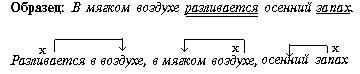 1. Тонкий туман стоит вдали над желтыми полями. 2. Сквозь нагие сучья деревьев мирно белеет неподвижное небо. 3. Кое-где на липах висят последние золотые листья. 4. Небольшая осиновая роща сверкает свежестью.(По И.Тургеневу)Употребляется ли выделенное слово в обиходной речи? Подберите к нему синоним.Упражнение 13. Выпишите из каждого предложения по одному именному словосочетанию. Укажите главное и зависимое слова.1. Роняет лес багряный свой убор. (А.Пушкин) 2. Уж роща отряхает последние листы с нагих своих ветвей. (А.Пушкин) 3. Люблю я пышное природы увяданье. (А.Пушкин) 4. Гусей крикливых караван тянулся к югу. (А.Пушкин) 5. Березы желтою резьбой блестят в лазури голубой. (И.Бунин)Какой темой объединены все предложения упражнения?Подберите синонимы к слову багряный.++ Расположите их в порядке усиления признака.Упражнение 14. Выпишите из предложений глагольные словосочетания. Укажите главное и зависимое слова.1. Из-за скалы медленно выглянуло солнце. 2. Со скал живо сбежала черная тень. 3. С листьев скатывались капли росы. 4. На зеленоватом небе дрожат звездочки. 4. Вечер застал меня высоко в горах.(По Н.Сладкову)Упражнение 17. Напишите сочинение-миниатюру на одну из тем: «Букет осенних листьев», «Описание осеннего неба». Какие словосочетания (глагольные или именные) помогут вам составить описание, передать отношение к предмету описания?Упражнение 18. Спишите, вставляя пропущенные буквы. Обозначьте главное и зависимое слова. Укажите вид словосочетаний.Воскл_цательный знак; именное словосоч_тание; изучение с_нтаксиса; расст_влять знаки; придумать предл_жение; сост_влять словосоч_тания; завис_мое слово; п_раграф учебника; вып_шите словосоч_тание; вид словосоч_тания; смысловая связь; знаки преп_нания.Упражнение 19. Выпишите словосочетания, вставляя пропущенные буквы.Оч_ровательный малыш; об_ятельная девочка; оранжевые и красные цветы; ребята уд_влялись; листья с_ежились; жаркими лучами; по дороге; шумит камыш; пок_залось облачко; появился и исчез; проб_жать по саду; прибл_жаться к дому; застучали и зашлепали; зашлепали по воде; по грязной воде; по воде; застучали капли; перелетали и попискивали; перелетали птенцы; скворцы и дрозды; полыхнула молния.Какие сочетания слов вы не выписали? Почему?Упражнение 21. ++ Прочитайте словосочетания, определите их вид; выберите те из них, с помощью которых можно образно нарисовать предмет, передать отношение к нему пишущего. Составьте с ними предложения.Редкий камыш, чуткий камыш; крупная звезда, одинокая звезда; громкий звук, таинственный звук; весенний гром, веселый гром; карие глаза, холодные глаза; низкое облако, грустное облако.Как называется такое выразительное средство языка? Приведите примеры подобного использования средств выразительности из известных вам произведений.Упражнение 22. Выпишите из данных предложений словосочетания; обозначьте в них главное и зависимое слова, укажите вид словосочетаний.1. Белых лилий цветы серебристые вырастают с глубокого дна. (К.Бальмонт) 2. Золотою лягушкой луна распласталась на тихой воде. (С.Есенин) 3. По лесам гуляет осень, мнет цветы, стряхает лист. (С.Клычков) 4. Ветер злой срывает листьев горсти. (Н.Рубцов) 5. Бор шумит порывисто и глухо над землей угрюмой. (Н.Рубцов)++ Какие средства выразительности языка использованы разными поэтами? С какой целью?Упражнение 23. Выпишите из предложений словосочетания, в состав которых входят прилагательные-эпитеты.1. Чахлая рябина мокнет под дождем. (А.Плещеев) 2. Белые облака тихо плыли по небу и таяли в лучах веселого солнца весны. (М.Горький) 3. Седой туман клубится тяжко над рекой. (И.Тургенев) 4. Но давно под травой иссякли болтливые воды. (И.Тургенев) 5. Чудный месяц горит над рекой. (Н.Рубцов) 6. Не дрогнет воздуха стеклянная волна. (И.Тургенев) 7. В ясной вышине проходят тучки чередой ленивой. (И.Тургенев)Упражнение 24. Спишите словосочетания, вставляя пропущенные буквы, объясняя их выбор. Обозначьте главное и зависимое слова, укажите вид словосочетания.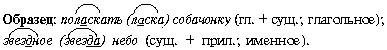 а) Древнее ск_зание, об_жать стадион, бр_дить по лесу, л_тают низко, сл_пил снежок, зал_зать на дерево, красивая д_лина, громко скр_пит, посв_тить фонарем, просл_дить за полетом, прод_вец книг, п_тно на костюме, сильное землетр_сение, сл_зать джем, по_вление на сцене.Подберите к выделенному слову 3–4 однокоренных слова.С любым словосочетанием составьте и запишите предложение.б) Мес_ные обычаи, ус_ный ответ, хрус_нуть под ногами, поз_но вечером, грус_но посмотреть, громко свис_нуть, извес_ный врач, радос_но вскрикнуть, опас_ный поворот, ужас_ный ветер, ги_кий трос_ник, прелес_но пел, гиган_ская пирамида, бродить по окрес_ностям, влас_ный голос, доблес_ный воин, ярос_ный порыв.Найдите наречия-антонимы.++ Подберите синонимы к выделенному слову, расположив их в порядке уменьшения признака.Составьте и запишите с двумя словосочетаниями предложения.выписывая из предложений словосочетания, допустил ошибки. Найдите их.1. До поздней осени остаются в наших лесах дрозды.а) дрозды остаютсяб) остаются до осенив) до поздней осениг) остаются в лесахд) в наших лесахе) до осени2. В лесу везде раздается радостная и веселая песня.а) раздается в лесуб) везде раздаетсяв) раздается песняг) веселая и радостнаяд) радостная песняе) веселая песня3. Тихо журчит на дне овражка прозрачный лесной ручей.а) тихо журчитб) на дне овражкав) прозрачный ручейг) журчит на днед) журчит ручейе) лесной ручейУпражнение 27. Выпишите из данных ниже сочетаний слов словосочетания глагол + существительное. Вставьте пропущенные буквы, объясните выбор гласного в корнях слов.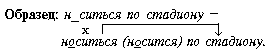 Зат_пил печь; разл_лась речка; бр_дить по лесу; долго бр_дил; прод_вец овощей; зат_хает лес; под_рил альбом; объед_нение садоводов; закр_пить болт; пров_дение опроса; замолк шум; пос_деть на скамейке; соревнование пловцов; к_тание на коньках; заскр_пела дверь; б_седа о космосе; уча_ствовать в игре.Упражнение 28. Выпишите из данных ниже сочетаний слов именные словосочетания. Укажите, чем выражены главное и зависимые слова. Вставьте пропущенные буквы, объясните выбор орфограммы на месте пропуска.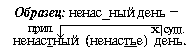 Прод_вец книг; у_кая д_лина; насл_ждение природой; прибл_жение праз_ника; вя_кое болото; увл_кался теннисом; прелес_ный малыш; модель корабля; кр_сота природы; зап_х ландыша; стремиться к победе; ужас_ный ветер; ус_ный ответ; пропускать занятия; уголок сада.Упражнение 29. Выпишите из данных ниже сочетаний слов словосочетания глагол + наречие. Обозначьте главное и зависимое слова.Запевать песню; петь громко; смотреть вверх; глубоко нырнуть; идти по лесу; спускается вниз; уехал вчера; прочитал внимательно; написал письмо; читать вслух; умолк на минуту; поезд прибыл; прибыл вовремя; открыл осторожно; лед на реке; светились огни; вода затопила; затопила берега; берега речонки.Упражнение 1. Запишите данные словосочетания в три столбика в соответствии с видом подчинительной связи.Крошечный медвежонок, незнакомая местность, невероятно интересно, сидеть вполоборота, на краю тарелки, тетрадь Вани, случайно узнать, умеющий (уметь) говорить, на опушке леса, морская пучина, хижина охотника, лечь навзничь, индивидуальный подход, абсолютно справедливо, рассмотреть (рассматривающий) цветок, фотография друга, вернувшись (вернуться) домой, фиксирующий (фиксировать) события.– Замените словосочетания на опушке леса, хижина охотника, тетрадь Вани, построенные на основе подчинительной связи управление, синонимичными словосочетаниями со связью согласование. Напишите получившиеся словосочетания.Упражнение 2. Прочитайте текст.Представим себе бескрайний летний лес с его то затухающим, то вновь нарастающим, бесконечно широким шумом, с тревожными редкими вскриками то ли дятлов, то ли зайчат, с едва уловимым звоном комариных оркестров. И вдруг в этот широкий вселенский шум будто вплетается пение какой-то удивительно музыкальной птицы. Печальный и нежный голос пастушьего рожка так необходимо-естественен среди этих теплых лесов! Он ведет свою мелодию, и она, словно тонкая нить, связывает безбрежность мира с душой человека. (В.Белов)– Выпишите из второго предложения все словосочетания. Их должно быть 10.– Замените словосочетания комариные оркестры, вселенский шум, построенные на основе подчинительной связи согласование, синонимичными словосочетаниями со связью управление. Напишите получившиеся словосочетания.Упражнение 3. Прочитайте текст.Настоящий литературный талант немыслим без тяжкого, беспощадного труда, без всепоглощающей одержимости… Только одержимый может обладать стойким терпением ловца жемчуга, который, как говорил когда-то молодой Флобер, способен нырять в океанские глубины тысячекратно, чтобы только однажды вернуться не с пустыми руками…. Писателя должна необоримо манить страсть к этим океанским глубинам, где скрыты редчайшие жемчужины человеческого прозрения. А эти глубины принадлежали и принадлежат только сильным талантам. (Ю.Бондарев)– Определите тип связи в словосочетании человеческого прозрения.– Словосочетание человеческого прозрения замените синонимичным словосочетанием со связью управление.– Найдите и выпишите из текста словосочетание со связью согласование, которое можно заменить синонимичным словосочетанием со связью управление. (Океанские глубины.)Упражнение 4. Прочитайте текст.Надо уважать запятую. Союз «и» умаляет то, что следует за ним. Читатель привык, что «и» только слегка усиливает то, что ему известно до союза. О запятую он спотыкается… и готов воспринимать дальнейшее с новым вниманием. «Было пасмурно и неуютно». «Было пасмурно, неуютно». (В.Шукшин)– Определите виды связи в составном словосочетании (или в цепочке словосочетаний) надо уважать запятую.– Можно ли в этом тексте словосочетание воспринимать с вниманием заменить словосочетанием воспринимать внимательно? Мотивируйте свой ответ.Упражнение 5. Прочитайте текст.Человеку дается имя, когда он еще лежит в колыбели, и трудно представить, каким он вырастет, – будет «подобным ангелу», «победителем» или тихоней, «котенком». Только наивный человек может думать, что все Александры – это обязательно «защитники» и что благодаря имени они по характеру и судьбе отличаются от Михаилов, Антонов, Сергеев… Разумеется, имена здесь никакой роли не играют. (А.Пасхалов)– Замените словосочетание трудно представить, построенное на основе подчинительной связи примыкание, синонимичным словосочетанием со связью управление. Напишите получившееся словосочетание.http://kudimovaelena.narod2.ru/distantsionnoe_obuchenie_/urok_3http://www.distedu.ru/mirror/_rus/rus.1september.ru/2003/39/6.htmhttp://rus.1september.ru/view_article.php?id=200901904